Dictado de números. 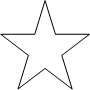 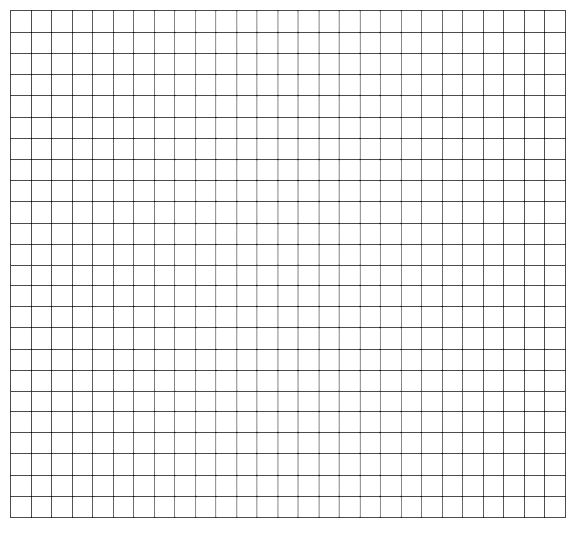 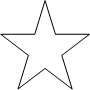 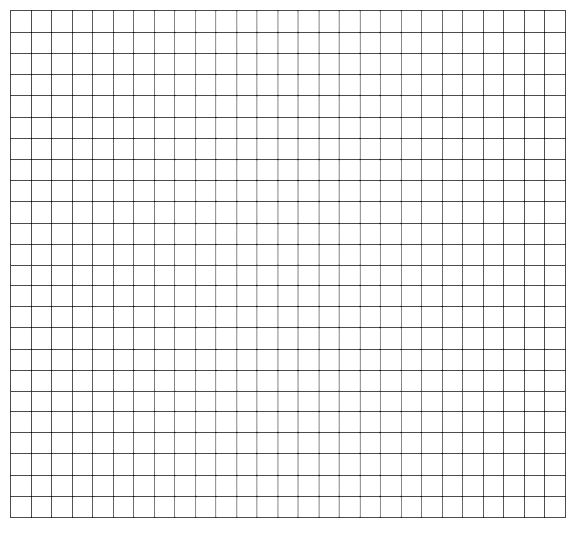 Evaluación antecesor y sucesor.Recta numérica. Ascendente DescendenteMayor que; menor que o igual. 